Fragebogen zur Evaluation der Schulsozialarbeitan der Schule __________________________________________________für Lehrerinnen und Lehrer Sehr geehrte Lehrerinnen und Lehrer,an Ihrer Schule gibt es seit ……………. einen Schulsozialarbeiter / eine Schulsozialarbeiterin.Zur Evaluation der bisherigen Arbeit befragen wir zur Zeit Schüler / innen und Eltern und bitten auch Sie uns mit dem Ausfüllen des vorliegenden Fragebogens zu unterstützen.Uns interessiert vor allem, welche Angebote der Schulsozialarbeit Sie kennen und nutzen, wie Sie den Schulsozialarbeiter / die Schulsozialarbeiterin als Ansprechpartner für Sie und Ihre Schüler / innen erleben und welche Bedeutung die Schulsozialarbeit aus Ihrer Sicht an Ihrer Schule hat.Die Befragung ist freiwillig und anonym und wird nur zur Weiterentwicklung der Schulsozialarbeit an Ihrer Schule ausgewertet.Wir hoffen sehr auf Ihre Mitarbeit, denn jede Meinung ist uns wichtig.Das Ausfüllen des Fragebogens ist ganz einfach:Bitte beziehen Sie alle Fragen auf die Situation an Ihrer Schule.Die meisten Fragen haben zwei oder vier Antwortmöglichkeiten, die Sie ankreuzen können. Wenn Sie sich zwischen 2 Antwortmöglichkeiten nicht entscheiden können, kreuzen Sie bitte die jenige an, die am ehesten für Sie zutrifft.Bitte tragen Sie jetzt Ihr Alter ein und kreuzen Ihr Geschlecht an.Alter       (z.B. 45)	Geschlecht	  männlich   weiblichL 1 	Im folgenden werden Aussagen über die äußere Gestalt der Schule und ihrer Umgebung gemacht . Bitte geben Sie an, inwieweit die einzelnen Aussagen für Ihre Schule zutreffend sind oder nicht.L 2 	Wenn Sie Ihrer Schule eine Note geben müssten, wie würden Sie diese insgesamt bewerten? sehr gut (1)  gut (2)  befriedigend (3)  ausreichend (4)  mangelhaft (5)L 3 	Nachfolgend sind verschiedene Probleme genannt. Bitte geben Sie an, wie stark Sie in Ihrer Arbeitssituation als Lehrerin / Lehrer davon betroffen sind.L 4 	Mit welchen Institutionen würden Sie gerne kooperieren. Wie beurteilen Sie Ihren Bedarf an Kooperation mit ….. L 5 	In Ihrer Schule wurde Schulsozialarbeit eingerichtet. Wurden Sie im Vorfeld in diese Planung (z.B. im Rahmen einer Lehrerkonferenz) einbezogen?				 ja				  nein Wurden Sie darüber informiert, mit welchem Aufgabenprofil Schulsozialarbeit an Ihrer Schule verankert werden soll?	 ja				  nein L 6 	Wie schätzen Sie die Bedeutung der Schulsozialarbeit für Ihre eigene Person und wie für Ihre Schule ein? Die Einführung der Schulsozialarbeit finde ich …L 7 	Kennen Sie den Schulsozialarbeiter / die Schulsozialarbeiterin an Ihrer Schule? ja aus persönlicher Zusammenarbeit 	 ja aber nur vom sehen	  nein L 8	Welche Erwartungen haben Sie an die Schulsozialarbeit?L 9	Wie häufig hatten Sie bereits Kontakt zum Schulsozialarbeiter / zur Schulsozialarbeiterin oft		  manchmal		 selten	 nieL 10 	Falls Sie schon einmal mit dem Schulsozialarbeiter / der Schulsozialarbeiterin in Kontakt waren: Was war das Thema? (Mehrfachnennungen möglich) Individuelle Beratung von mir als Lehrkraft Entwicklung von gemeinsamen Handlungsstrategien Gespräche mit / über einzelne Schüler / Schülerinnen Gespräche mit / über eine Gruppe von Schülern / Schülerinnen Gespräche mit / über Eltern	 Gespräche über eine Klasse / eine besondere Klassensituation Organisation und Planung eines (gemeinsamen) Projekts oder Angebots Sonstiges: _______________________________________L 11 	Wie zutreffend sind die folgenden Aussagen in Bezug auf den Schulsozialarbeiter / die Schulsozialarbeiterin als Ansprechpartner / in für Ihre Schüler / innen?L 12 	In welchem Maße trägt die Arbeit des Schulsozialarbeiters / der Schulsozialarbeiterin Ihrer Meinung nach in Ihrer Schule dazu bei, dass L 13 	Wie zutreffend finden Sie die folgenden Aussagen, die die Angebote der Schulsozialarbeit an Ihrer Schule allgemein betreffen? L 14 	In welchem Maße trägt die Arbeit des Schulsozialarbeiters / der Schulsozialarbeiterin dazu bei, dassL 15	Bekommen Sie über die Angebote der Schulsozialarbeit neue Informationen über die Arbeitsansätze, Angebote und Möglichkeiten der Jugendhilfe? ja 					 neinL 16 	Was würden Sie sich von dem Schulsozialarbeiter / der Schulsozialarbeiterin zukünftig noch wünschen? In welche Richtung sollten sich die Angebote der Schulsozialarbeit an Ihrer Schule weiter entwickeln?Wir danken Ihnen für Ihre Mitarbeit   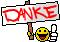 JaNeinIn unserer Schule und auf unserem Schulgelände halten sich die Schülerinnen und Schüler gerne aufUnsere Klassenräume sind überwiegend gemütlich und einladend gestaltetVieles an unserer Schule ist seit langem schmutzig oder kaputtSehr starkstarkweniggar nichtFehlende Motivation und Desinteresse der Schüler/innen Kein „Herankommen“ an die Problemschüler / innenDisziplinlosigkeit der Schülerinnen (Mädchen)Disziplinlosigkeit der Schüler (Jungen)Fehlzeiten von Schülerinnen (Mädchen)Fehlzeiten von Schülern (Jungen)Fehlende Anerkennung der eigenen Bemühungen durch die Schüler / innenKeine Ansprechbarkeit, keine Beteiligung der Elternhoher Bedarfmittlerer Bedarfgeringer Bedarfkein Bedarfder Erziehungsberatungsstelle der Polizei / Jugendschutzdem Jugendamt (ASD)der Schulpsychologinder schulischen Erziehungshilfeder Schulsozialarbeitsehr wichtigwichtigeher unwichtigunwichtigfür mich für die Schuletrifft zutrifft eher zutrifft weniger zutrifft nicht zuBeratung der Lehrerinnen und Lehrer  Fortbildung und Supervision für die Lehrerinnen und LehrerKrisenintervention und ProblembewältigungBetreuung von ProblemschülernDurchführung von Präventionsangeboten i.S. von Freizeitgestaltung, Soziales Kompetenztraining ..Verbesserung des SchulklimasVerbesserung der Kooperation innerhalb des KollegiumsVerringerung der eigenen Belastung Ich befürchte zusätzliche Aufgaben und Belastungentrifft zutrifft eher zutrifft weniger zutrifft nicht zuDer / die Schulsozialarbeiter / in  ist ein /e wichtige / r Ansprechpartner / in für die Schüler / innen, wenn Sie Sorgen oder Probleme habenDie Schüler / innen haben Vertrauen zum ihm / ihr  Er / sie nimmt die Schüler / innen ernstEr / sie nimmt sich Zeit für die Schüler / innen Er / sie unterstützt und ermutigt die Schüler / innen, sich aktiv für Ihre Interessen an unserer Schule zu engagierenJaNeindie Schüler / innen weniger fehlen?die Schüler / innen beim Lernen unterstützt werden?es weniger Störungen im Unterricht gibt?es weniger Gewalt in der Schule gibt?sich die Schüler / innen in der Schule wohler fühlen?sich die Schüler / innen mit den Lehrerinnen und Lehrern gut verstehendie Schüler / innen respektvoll miteinander umgehen?die Schüler / innen bei Fragen einen Ansprechpartner / eine Ansprechpartnerin haben?es neue zusätzliche Angebote an der Schule gibt (z.B. Streitschlichterausbildung o.ä.)?die Schüler / innen andere Angebote der Jugendarbeit in Ihrer Stadt/Gemeinde leichter oder besser kennen lernen können (z.B. das Jugendzentrum oder den Sportverein)?trifft zutrifft eher zutrifft weniger zutrifft nicht zudie Schüler / innen haben Spaß bei der Teilnahme an den Angeboten der Schulsozialarbeitdie Schüler / innen lernen Dinge, die sie im normalen Unterricht nicht gelernt hätte die Schüler / innen lernen sich untereinander besser kennendie Schüler / innen entwickeln mehr Selbstvertrauendie Schüler / innen lernen die Ansichten anderer zu akzeptieren und gehen respektvoller miteinander umSchüler / innen, die in der Klasse als Außenseiter gelten, finden durch die Angebote der Schulsozialarbeit leichter Anschlussdurch die Angebote der Schulsozialarbeit erweitern die Schüler ihr Handlungsrepertoiredie Schüler / innen langweilen sich in den Angeboten der Schulsozialarbeitträgt sehr viel dazu beiträgt viel dazu beiträgt gering dazu beiträgt nicht dazu beiSie als Lehrer / in Entlastung erfahrensich die Kooperation im Kollegium verbessert 